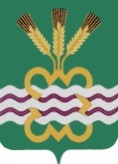 РОССИЙСКАЯ ФЕДЕРАЦИЯСВЕРДЛОВСКАЯ ОБЛАСТЬДУМА КАМЕНСКОГО ГОРОДСКОГО ОКРУГА ШЕСТОЙ СОЗЫВВнеочередное заседание  РЕШЕНИЕ № 440           30 января 2020 года О внесении изменений в Положение о территориальной трехсторонней комиссии по регулированию социально-трудовых отношений в Каменском городском округе, утвержденное Решением Думы Каменского городского округа от 23 октября 2007 года № 55	Рассмотрев Протокол заседания Правительства Свердловской области № 38 от 19.12.2019, в соответствии с Трудовым кодексом Российской Федерации, Федеральным законом от 06.10.2003 № 131-ФЗ «Об общих принципах организации местного самоуправления в Российской Федерации», Федеральным законом от 01.05.1999 № 92-ФЗ «О Российской трехсторонней Комиссии по регулированию социально-трудовых отношений», Областным законом от 09.06.2007 N 53-ОЗ «О территориальных трехсторонних комиссиях по регулированию социально-трудовых отношений в муниципальных образованиях, расположенных на территории Свердловской области», руководствуясь Уставом Каменского городского округа, Дума Каменского городского округа Р Е Ш И Л А:1. Внести в Положение о территориальной трехсторонней комиссии по регулированию социально-трудовых отношений в Каменском городском округе, утвержденное Решением Думы Каменского городского округа от 23 октября 2007 года № 55 (далее – Положение) следующие изменения:1.1. Пункт 2.3. Положения дополнить абзацами следующего содержания:«- рассматривать проекты нормативных правовых актов в области регулирования социально-трудовых отношений и связанных с ними экономических отношений и принимать решения по итогам их рассмотрения в срок не более чем 30 дней;- осуществлять иные права, установленные федеральными законами, законодательством Свердловской области.»1.2. Пункт 4.5. Положения дополнить подпунктом 4.5.1. следующего содержания:«4.5.1. Координаторы сторон, представляющих объединения работодателей и профсоюзных организаций, приглашаются на заседания исполнительных органов местного самоуправления при рассмотрении вопросов регулирования социально-трудовых отношений и связанных с ними экономических отношений.»1.3. Пункт 6.1. Положения изложить в новой редакции:«6.1. Очередные заседания Комиссии созываются координатором Комиссии в соответствии с графиком заседаний, но не реже одного раза в квартал. Внеочередные заседания Комиссии проводятся по предложению координатора одной из сторон.»2. Опубликовать настоящее Решение в газете «Пламя» и разместить в сети Интернет на официальном сайте муниципального образования «Каменский городской округ» http://kamensk-adm.ru и на официальном сайте Думы муниципального образования «Каменский городской округ» http://kamensk-duma.ru.3. Настоящее Решение вступает в силу со дня его официального опубликования.4. Контроль исполнения настоящего Решения возложить на постоянный комитет Думы Каменского городского округа по социальной политике (Соломеин В.Н.).Председатель Думы Каменского городского округа                            В.И. Чемезов Глава Каменского городского округа                                                   С.А. Белоусов